Администрация городского округа муниципального образования «город Саянск»ПОСТАНОВЛЕНИЕВ целях организации и проведения праздничной универсальной ярмарки в период проведения праздника «День молодежи», руководствуясь статьей 11 Федерального закона от 28 декабря 2009 года № 381-ФЗ «Об основах государственного регулирования торговой деятельности в Российской Федерации», статьей 16 Федерального закона от 6 октября 2003 года № 131-ФЗ «Об общих принципах организации местного самоуправления в Российской Федерации», Положением о порядке организации ярмарок на территории Иркутской области и продажи товаров (выполнение работ, оказания услуг) на них и требованиях к организации продажи товаров (выполнения работ, оказания услуг) на ярмарках, организованных на территории Иркутской области, утвержденным постановлением Правительства Иркутской области от 17 ноября 2010 года № 284-пп, статьями 4, 32, 38 Устава муниципального образования «город Саянск», администрация городского округа муниципального образования «город Саянск»,ПОСТАНОВЛЯЕТ:1. Отделу экономического развития и потребительского рынка Управления по экономике администрации городского округа муниципального образования «город Саянск» организовать и провести 29 июня 2024 года праздничную универсальную ярмарку в период проведения праздника «День молодежи» (далее - ярмарка) по адресу: г. Саянск, мкр. Юбилейный, парк «Таёжные бульвары».2. Утвердить План мероприятий по организации ярмарки и продажи товаров (оказания услуг) на ней согласно приложению к настоящему постановлению.3. Опубликовать настоящее постановление без приложения в газете «Саянские зори» и разместить на официальном сайте администрации городского округа муниципального образования «город Саянск» в информационно-телекоммуникационной сети «Интернет».4. Настоящее постановление вступает в силу после дня его подписания.Исполняющий обязанности мэрагородского округа муниципальногообразования «город Саянск»						       А.В.ЕрмаковМинеева Т.Ю.57242Приложениек постановлению администрациигородского округа муниципального образования «город Саянск»от 18.06.2024 №  110-37-731-24План мероприятий по организации ярмарки и продажи товаров (оказания услуг) на нейНачальник Управления по экономике					Е.Н.ЗайцеваПриложение № 1к Плану мероприятий по организацииярмарки и продажи товаров (оказания услуг) на нейПорядок организации ярмарки и продажи товаров (оказания услуг) на нейНастоящий Порядок организации ярмарки и продажи товаров на ней (далее – Порядок) определяет условия организации и участия в ярмарке. 1. Наименование и тип ярмарки: универсальная праздничная ярмарка.2. Адрес места проведения ярмарки: г. Саянск, мкр. Юбилейный, парк «Таёжные бульвары».3. Срок проведения ярмарки: 29 июня 2024года.4. Режим работы Ярмарки: с 17:00 до 22:30 часа.5. Организатором ярмарки является администрация городского округа муниципального образования «город Саянск» (далее – Организатор ярмарки).Адрес местонахождения Организатора ярмарки: г. Саянск, мкр. Олимпийский, д. 30.6. Ярмарка организуется с целью торгового обслуживания населения города Саянска в месте проведения праздника «День молодежи».7. Участники ярмарки: юридические лица и индивидуальные предприниматели (в части оказания услуг общественного питания – юридические лица и индивидуальные предприниматели, оказывающие услуги общественного питания в стационарных объектах), граждане, занимающиеся изготовлением товаров народного промысла.8. Размещение участников ярмарки осуществляется на земельном участке, находящемся в муниципальной собственности города Саянска, согласно Схеме размещения торговых мест на праздничной ярмарке (приложение к настоящему Порядку).9. Организатор ярмарки обеспечивает:- наличие при входе на ярмарку вывески с указанием наименования Организатора ярмарки, адреса его местоположения, режима работы ярмарки;- надлежащее санитарно-техническое состояние территории, на которой организуется проведение ярмарки;- оснащение территории, на которой организуется проведение ярмарки, урнами для сбора мусора; - доступность территории для инвалидов (включая инвалидов, использующих кресла-коляски и собак-проводников) и других маломобильных групп населения;- соблюдение на территории, на которой организуется проведение ярмарки, установленных законодательством требований пожарной безопасности, охраны общественного порядка;- проверку соответствия занимаемых участниками ярмарки мест для продажи товаров согласно утвержденной им схеме размещения мест для продажи товаров, (приложение к настоящему Порядку);- соответствие ассортимента товаров, реализуемых на ярмарке, ассортименту товаров, подлежащих реализации на ярмарке, определенному в настоящем Порядке;- исполнение иных обязанностей, предусмотренных действующим законодательством в области торговой деятельности и настоящим Порядком.10. Участник ярмарки обеспечивает:- надлежащее санитарное состояние торгового места;- наличие измерительных приборов (весов, гирь, мерных емкостей и других) соответствующих метрологическим правилам и нормам, в случае необходимости использования измерительных средств;- соответствие занимаемых мест для продажи товаров согласно схеме (приложение к настоящему Порядку);- хранение в течение всего периода осуществления деятельности по продаже товаров на ярмарке документов, подтверждающих предоставление места для продажи товаров на ярмарке; - соответствие ассортимента товаров, реализуемых на ярмарке ассортименту товаров, подлежащих реализации на ярмарке, определенному в настоящем Порядке;- соблюдение требований, предусмотренных законодательством в области санитарно-эпидемиологического благополучия населения, ветеринарии, пожарной безопасности, охраны окружающей среды, защиты прав потребителей; - обеспечение наличия на месте для продажи товаров достоверной информации в наглядной и доступной форме для покупателей о товарах, вывески о субъекте, осуществляющем торговую деятельность на ярмарке, оформленных ценников с указанием наименования товара; - соблюдение установленного Организатором ярмарки режима работы ярмарки.11. Ассортимент реализуемых на ярмарке товаров, оказываемых услугах:10.32. Продукция соковая из фруктов и овощей.10.52. Мороженое.10.82.2. Шоколад и изделия кондитерские сахаристые.11.07. Напитки безалкогольные, минеральные воды и прочие питьевые воды (за исключением разлитых в стеклянную бутылку).32.40. Игры и игрушки.32.99.56. Изделия народных художественных промыслов.56.10.19. Оказание услуг предприятиями общественного питания в соответствии с ОК 034-2014 – услуги по обеспечению питанием прочие.12 Перечень документов, необходимых участникам ярмарки, для продажи товаров на ярмарке:- юридические лица, индивидуальные предприниматели:документ, подтверждающий факт внесения сведений о юридическом лице (индивидуальном предпринимателе) в Единый государственный реестр юридических лиц (индивидуальных предпринимателей);документы, подтверждающие качество и безопасность реализуемых товаров, товарно-сопроводительные и ветеринарные сопроводительные документы (при необходимости);договор на предоставление места на ярмарке, заключенный по форме, установленной Приложением № 3 к Порядку предоставления мест для продажи товаров на ярмарках. - физические лица, не являющиеся индивидуальными предпринимателями и применяющими специальный налоговый режим «Налог на профессиональный доход»:паспорт или иной документ, удостоверяющий личность;идентификационный номер налогоплательщика (ИНН);договор на предоставление места на ярмарке, заключенный по форме, установленной Приложением № 3 к Порядку предоставления мест для продажи товаров на ярмарках.- физические лица, реализующие изделия народных художественных промыслов:паспорт или иной документ, удостоверяющий личность;договор на предоставление места на ярмарке, заключенный по форме, установленной Приложением № 3 к Порядку предоставления мест для продажи товаров на ярмарках.Приложение № 2 к Плану мероприятий по организацииярмарки и продажи товаров (оказания услуг) на нейПорядок предоставления мест для продажи товаров (оказания услуг) на ярмаркеМеста на ярмарке предоставляются юридическим лицам, индивидуальным предпринимателям, физическим лицам, не являющимся индивидуальными предпринимателями и применяющими специальный налоговый режим «Налог на профессиональный доход», зарегистрированным в установленном действующим законодательством Российской Федерации порядке, а также гражданам, занимающихся изготовлением товаров народного промысла, согласно Схеме размещения мест для продажи товаров на ярмарке, в количестве 16 (шестнадцать) мест (приложение к Порядку организации ярмарки и продажи товаров (оказания услуг) на ней).Участники ярмарки осуществляют деятельность по продаже товаров (оказания услуг) на основании договора на предоставление места на ярмарке, заключенного с Организатором ярмарки.Предоставление мест для продажи товаров (оказания услуг) участникам ярмарки осуществляет Организатор ярмарки на основании письменной заявки на участие в ярмарке с приложением соответствующих документов, указанных в форме заявки, в соответствии с приложением № 1 к настоящему Порядку.Заявка может быть предоставлена лично в отдел экономического развития и потребительского рынка Управления по экономике администрации городского округа муниципального образования «город Саянск» (г. Саянск, мкр. Олимпийский, д. 30, каб. 308), направлена по электронной почте на адрес: fedorovich_ea@admsayansk.irmail.ru, либо по факсу на номер (39553) 5-72-42.Заявки принимаются по 24 июня 2024 года. Заявки рассматриваются специалистами отдела экономического развития и потребительского рынка Управления по экономике администрации города Саянска в течение одного рабочего дня со дня подачи заявки. С участниками ярмарки заключается договор на предоставление места для продажи товаров (оказания услуг) на ярмарке в соответствии с Формой договора (Приложение № 3 к настоящему Порядку).При превышении количества заявок над лимитом мест для продажи товаров на ярмарке, места для продажи товаров на ярмарке предоставляются участникам, первым подавшим заявки.Основаниями для отказа в предоставлении места для продажи товаров (оказания услуг) на ярмарке являются:- несоблюдение условий и срока подачи заявки на предоставление места для продажи товаров (оказания услуг) на ярмарке;- непредставление или представление не в полном объеме документов, указанных в форме заявки;- несоответствие предлагаемого заявителем вида (группы) товаров (услуг) типу ярмарки, указанному в Порядке организации ярмарки.8. Уведомление об отказе в предоставлении места для продажи на ярмарке направляется в течение трех рабочих дней со дня подачи заявки, по форме в соответствии с приложением № 2 к настоящему Порядку.9. Размещение участников ярмарки осуществляется в соответствии со Схемой размещения торговых мест на праздничной ярмарке, посвященных Международному дню защиты детей.10. Размер платы за предоставление торговых мест на ярмарке, а также за оказание услуг, связанных с обеспечением торговли (уборка территории и другие услуги), определяется Организатором ярмарки. Плата рассчитывается по следующей формуле:Ап = S x Ко, где:Ап - арендная плата, в рублях за день за 1 кв. м;S - площадь торгового места, 1 кв. м;Ко - рыночная стоимость величины арендной ставки 1 кв.м. земельного участка, расположенного на территории муниципального образования «город Саянск», в размере ежедневной арендной платы, руб./кв. м. 11. Льготы по оплате за предоставление торгового места участникам ярмарке не предоставляются.Приложение № 1к Порядку предоставления мест для продажи товаров (оказания услуг) на ярмарке  ФОРМА ЗАЯВКИ НА УЧАСТИЕ В ЯРМАРКЕЗаявлениеПрошу предоставить место для продажи товаров на праздничной ярмарке в период проведения праздника «День молодежи» по адресу: г. Саянск, мкр. Юбилейный, парк «Таёжные бульвары», проводимой 29 июня 2024 года на основании постановления администрации городского округа муниципального образования «город Саянск» от ____________ № __________________ «Об организации и проведении праздничной ярмарки в период проведения праздника «День молодежи» в 2024 году».Количество мест _____________Площадь места    ______ м2Ассортимент товаров (наименование услуг)__________________________________________________________________________________________Приложение на ____ листах                             ________________________/_________________________/                                                 подпись                                           Ф.И.О.«____»___________202__г.Приложение:Для юридических лиц:- копия свидетельства о государственной регистрации юридического лица, заверенная подписью руководителя и печатью (при наличии) организации;- копия документа, подтверждающего полномочия руководителя или копия документа, удостоверяющего права (полномочия) представителя юридического лица, если с заявлением обращается представитель юридического лица.В части оказания услуг общественного питания:- документ, подтверждающий наличие стационарного объекта общественного питания, производства (СанПиН 2.3/2.4.3590-20 «Санитарно-эпидемиологические требования к организациям общественного питания населения»).2) для индивидуальных предпринимателей:- копия свидетельства о постановке на учет в налоговом органе, заверенная подписью и печатью индивидуального предпринимателя (при наличии печати);- копия свидетельства о государственной регистрации физического лица в качестве индивидуального предпринимателя, заверенная подписью и печатью индивидуального предпринимателя (при наличии печати);- копия документа, удостоверяющего личность (паспорта);В части оказания услуг общественного питания:- документ, подтверждающий наличие стационарного объекта общественного питания, производства (СанПиН 2.3/2.4.3590-20 «Санитарно-эпидемиологические требования к организациям общественного питания населения»).3) для физических лиц, не являющихся индивидуальными предпринимателями и применяющими специальный налоговый режим «Налог на профессиональный доход»:- копия паспорта или иной документ, удостоверяющий личность;- идентификационный номер налогоплательщика (ИНН);4) для физических лиц, реализующих изделия народных художественных промыслов:- копия паспорта или иного документа, удостоверяющего личность.Приложение № 2к Порядку предоставления мест для продажи товаров (оказания услуг) на ярмарке  Форма Уведомления об отказе в предоставлении места для продажи товаров (оказания услуг) на ярмаркеПриложение № 3к Порядку предоставления мест для продажи товаров (оказания услуг) на ярмарке  ФОРМА  ДОГОВОРА        НА ПРЕДОСТАВЛЕНИЕ ТОРГОВОГО МЕСТА НА ЯРМАРКЕ № _________Иркутская  область,  муниципальное образование «город Саянск»                                                             «___» ____________ 2024г.Муниципальное образование «город Саянск» Иркутской области, свидетельство о государственной регистрации Устава муниципального образования регистрационный № RU383040002005001, выданное Главным управлением  Министерства юстиции Российской Федерации по Сибирскому федеральному округу 16 ноября 2005 года, в лице  председателя Комитета по управлению имуществом  администрации муниципального образования «город Саянск» гражданина Российской Федерации  Матвеенко Юлии Александровны, действующей на основании Положения о  Комитете по управлению имуществом администрации муниципального образования «город Саянск», утвержденного решением Думы муниципального образования «город Саянск» от  05.05.2009 № 051-14-62 и   доверенности от 09 октября 2019 года, выданной  мэром городского округа муниципального образования «город Саянск», именуемое в дальнейшем «Ссудодатель», и _____________________________, ИНН __________________, зарегистрированный  по адресу: ___________________________________________, именуемый в дальнейшем «Ссудополучатель», и  именуемые в дальнейшем «Стороны»,  на основании    заявления  от «___» __________ 2024 года, заключили настоящий договор  на предоставление торгового места на ярмарке в месте проведения городских праздничных мероприятий, проводимой на основании Постановления администрации городского округа муниципального образования «город Саянск» от «___»________________ №____________ «Об организации и проведении праздничной ярмарки в период проведения праздника «День молодежи» в 2024 году»» (далее – Договор) о нижеследующем:  1.Предмет Договора1.1.Ссудодатель предоставляет, а Ссудополучатель принимает на территории муниципального образования «горд Саянск» во временное пользование торговое место(а), общей площадью _________ кв.м. (далее – торговое место) в границах, указанных в Схеме размещения торговых мест, прилагаемой  к  настоящему  Договору и являющейся его неотъемлемой частью, при проведении ярмарки по адресу: Иркутская область, г.Саянск, микрорайон Юбилейный, парк «Таёжные бульвары», для осуществления торговли___________________________, с установкой на нем торгового оборудования (при необходимости).1.2. Предоставление Ссудодателем торгового места не влечет приобретение Ссудополучателем каких-либо прав на соответствующий земельный участок или его часть.   2. Срок действия Договора2.1. Срок пользования торговым местом устанавливается на один день –29.06.2024г.2.2. Продление срока действия настоящего Договора не допускается.3. Плата по договору3.1. Плата за пользование торговым местом на ярмарке определяется в соответствии с Отчетом об оценке рыночной стоимости величины арендной ставки 1 кв.м. земельного участка, расположенного на территории муниципального образования «город Саянск», в размере ежедневной арендной платы, для обслуживания зон отдыха населения, и составляет: ________ руб. за 1 кв.м. Расчет платы за пользование торговым местом 1кв.м. х __________ руб. 3.2. Плата вносится Ссудополучателем разовым платежом путем перечисления по реквизитам: Получатель ИНН 3814003623, КПП 381401001, УФК по Иркутской области (Комитет по управлению имуществом муниципального образования «город Саянск», л/с 04343010240), р\с (каз.сч.) 03100643000000013400, к\с (ед.каз.сч.) 40102810145370000026, ОТДЕЛЕНИЕ ИРКУТСК БАНКА РОССИИ//УФК ПО ИРКУТСКОЙ ОБЛАСТИ г. Иркутск, БИК 012520101, Поле 104 КБК 910 111 050 120 40000 120, Поле 105 ОКАТМО 25726000.В платежном поручении Ссудополучатель указывает назначение платежа – «Праздничная ярмарка» по договору № ________.                                                                    4. Права и обязанности Сторон4.1. Ссудодатель имеет право:4.1.1. На беспрепятственный доступ на территорию используемого торгового места с целью его осмотра на предмет соблюдения условий Договора.4.1.2. На возмещение убытков, причиненных в результате ненадлежащего исполнения обязанностей по настоящему Договору, ухудшением экологической обстановки в результате осуществления хозяйственной деятельности, а также по иным основаниям, предусмотренным законодательством Российской Федерации.4.2. Ссудодатель обязан:4.2.1. Передать Ссудополучателю торговое место по акту приема-передачи.4.3. Ссудополучатель имеет право:4.3.1. Использовать торговое место на условиях, установленных Договором.4.4. Ссудополучатель обязан:4.4.1. Выполнять в полном объеме все условия Договора.4.4.2. Использовать торговое место исключительно по назначению, указанному в пункте 1.1 настоящего Договора.4.4.3. Произвести оплату за пользование торговым местом в размере, установленном настоящим Договором.4.4.4. Занимать торговое место согласно утвержденной схеме размещения торговых мест на ярмарке в месте проведения городских праздничных мероприятий, и п.1.1 настоящего договора.4.4.5. Осуществлять продажу товаров только в пределах предоставленного торгового места и не размещать торговое оборудование за его пределами.4.4.6. Хранить в течение всего периода осуществления деятельности по продаже товаров на ярмарке документы, подтверждающие предоставление места для продажи товаров на ярмарке.4.4.7. Не производить передачу права на использование места для продажи товаров третьим лицам.4.4.8. Соблюдать при использовании торгового места требования градостроительных регламентов, строительных, экологических, санитарно-гигиенических, противопожарных правил, Правил благоустройства территории муниципального образования «город Саянск», утвержденных решением Думы городского округа муниципального образования «город Саянск», местных нормативов градостроительного проектирования муниципального образования «город Саянск», утвержденных решением Думы городского округа  муниципального образования «город Саянск», Правил землепользования и застройки городского округа муниципального образования «город Саянск», утвержденных решением Думы городского округа муниципального образования «город Саянск» и иных правил, согласно статьи 42 Земельного кодекса Российской Федерации, обеспечить Ссудодателю (его законным представителям), представителям органов государственного земельного контроля доступ на территорию торгового места, расположенного на земельном участке, по их требованию.4.5. Ссудодатель и Ссудополучатель имеют иные права и несут иные обязанности, установленные законодательством Российской Федерации.5. Ответственность Сторон5.1. В случае неисполнения или ненадлежащего исполнения обязательств по настоящему договору Стороны несут ответственность в соответствии с действующим законодательством Российской Федерации и настоящим договором.5.2. Ответственность Сторон за нарушение обязательств по Договору, вызванных действием обстоятельств непреодолимой силы, регулируется законодательством Российской Федерации.6. Изменение, прекращение Договора6.1. При прекращении Договора Ссудополучатель обязан вернуть Ссудодателю торговое место в надлежащем состоянии.7. Рассмотрение и урегулирование споров7.1. Все споры между Сторонами, возникающие по Договору, разрешаются в соответствии с законодательством Российской Федерации.8. Особые условия договора8.1. Договор составлен в 2 (двух) экземплярах, имеющих одинаковую юридическую силу, из которых по одному экземпляру хранится у Сторон.9. Неотъемлемой частью договора является:Акт приема – передачи,Схема размещения торговых мест.                              10. Подписи СторонПриложение к договору № _______на предоставление торгового места на ярмаркеАКТсдачи – приемки торгового местаИркутская  область,  муниципальное образование «город Саянск»                                                             «____»  ________  2024 г.Муниципальное образование «город Саянск» Иркутской области, свидетельство о государственной регистрации Устава муниципального образования регистрационный                                                № RU383040002005001, выданное Главным управлением  Министерства юстиции Российской Федерации по Сибирскому федеральному округу 16 ноября 2005 года, в лице  председателя Комитета по управлению имуществом  администрации муниципального образования «город Саянск» гражданина Российской Федерации  Матвеенко Юлии Александровны, действующей на основании Положения о  Комитете по управлению имуществом администрации муниципального образования «город Саянск», утвержденного решением Думы муниципального образования «город Саянск» от  05.05.2009 № 051-14-62 и   доверенности от 09 октября 2019 года, выданной  мэром городского округа муниципального образования «город Саянск», именуемое в дальнейшем «Ссудодатель», и ______________________________________, ИНН __________________________, зарегистрированный ____________ по адресу: _________________________, именуемый в дальнейшем «Ссудополучатель», и именуемые в дальнейшем «Стороны», составили настоящий акт о нижеследующем:1. Ссудодатель передал, а Ссудополучатель принял во временное пользование торговое место(а), под номером: _____, общей площадью _____ кв.м., в границах, указанных в Схеме размещения торговых мест, прилагаемой  к  настоящему  Договору и являющейся его неотъемлемой частью, при проведении ярмарки по адресу: Иркутская область, г.Саянск, микрорайон Юбилейный, парк «Таёжные бульвары», для осуществления продажи товаров, с установкой на нем торгового оборудования (при необходимости). 2. Ссудополучатель ознакомился с состоянием торгового места до подписания настоящего акта. Претензий не имеет.ПОДПИСИ СТОРОН:Приложение  к Порядку организации ярмарки и продажи товаров на нейСхема размещения торговых мест на праздничной ярмарке 29 июня 2024 года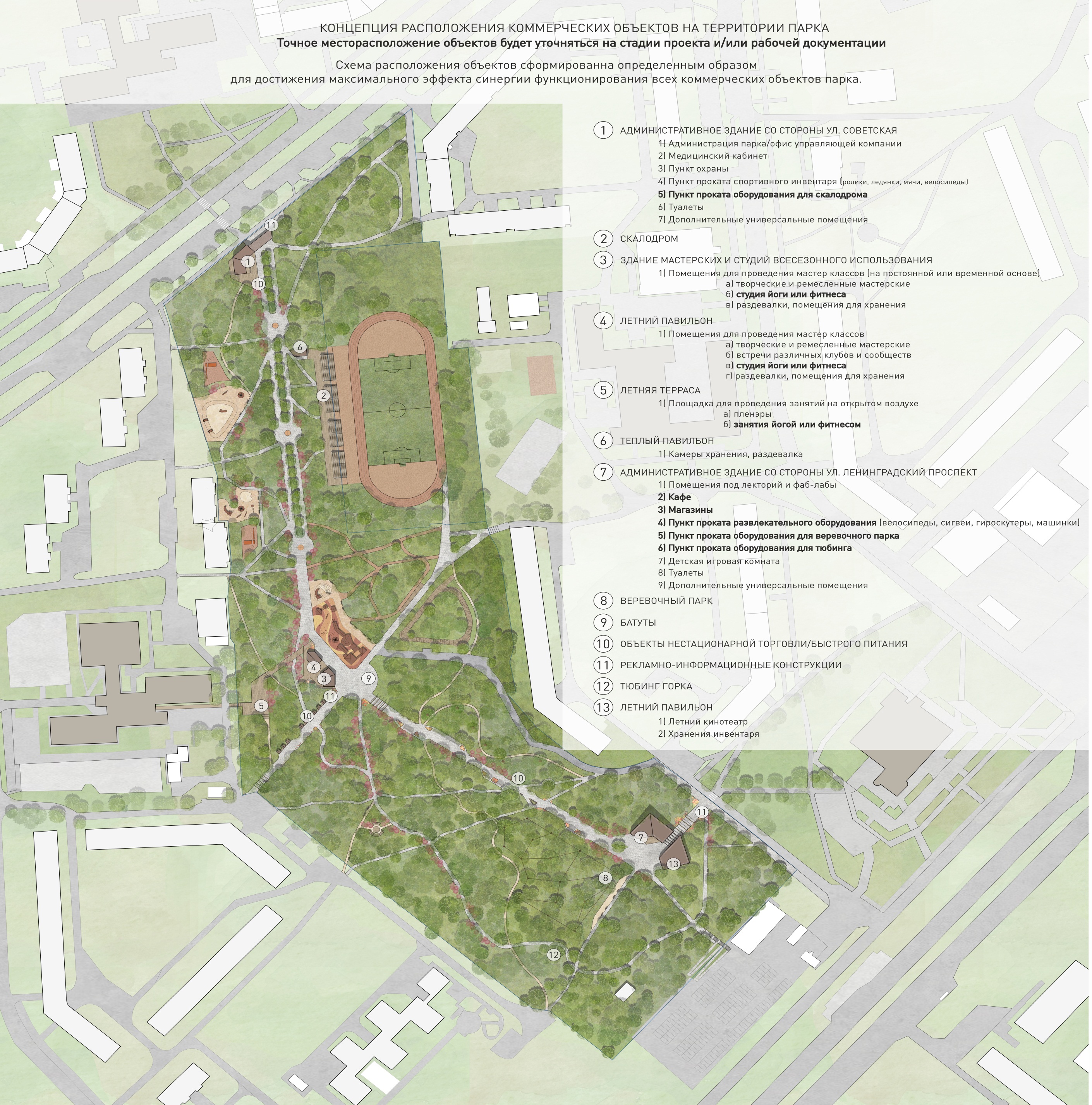 	- торговые места (аттракционы)От18.06.2024№110-37-731-24г.Саянскг.Саянскг.Саянскг.СаянскОб организации и проведении праздничной ярмарки в период проведения праздника «День молодежи» в 2024 году№
п/пНаименование мероприятийСрокреализации мероприятийОтветственные исполнители1.Прием письменных заявок на участие в ярмарке по 24.06.2024Отдел экономического развития и потребительского рынка Управления по экономике2.Рассмотрение заявок на участие в ярмаркепо 25.06.2024Отдел экономического развития и потребительского рынка Управления по экономике3.Направление информации о результатах рассмотрения заявок с приложением пакета документов в комитет по управлению имуществом для заключения договоровВ течение одного рабочего дня  со дня рассмотрения заявокОтдел экономического развития и потребительского рынка Управления по экономике4.Направление уведомлений об отказе в предоставлении места для продажи товаров (оказание услуг) на ярмарке В течение трех рабочих дней со дня приема заявкиОтдел экономического развития и потребительского рынка Управления по экономике5.Заключение договоров на предоставление места на ярмаркеВ течение двух рабочих дней со дня получения информации о результатах рассмотрения заявокКомитет по управлению имуществом6.Организация уборки территории и вывоз твердых коммунальных отходов до 29.06.2024 и в течение срока работы ярмаркиМУ «Управление обслуживания социальной сферы»7.Обеспечение соблюдения на территории, на которой организуется ярмарка, установленных законодательством требований пожарной безопасности, охраны общественного порядка29.06.2024Отдел по физической культуре, спорту и молодежной политике8.Размещение участников ярмарки в соответствии со схемой 29.06.2024Отдел экономического развития и потребительского рынка Управления по экономике9.Осуществление контроля за соответствием ассортимента товаров, реализуемых на ярмарке.29.06.2024Отдел экономического развития и потребительского рынка Управления по экономикеИсполняющему обязанности мэра городского округа муниципального образования «город Саянск»Ермакову А.В.от_______________________________________наименование (для юридических лиц), Ф.И.О. (для предпринимателей и физических лиц)_______________________________________адрес____________________________________ИНН ___________________________________ОГРН___________________________________тел._____________________________________e.mail _______________________________________________________________________ (наименование организации, ФИО индивидуального предпринимателя, физического лица)____________________________________(юридический, почтовый адрес или адрес электронной почты)________________________________________________________________________ (наименование организации, ФИО индивидуального предпринимателя, физического лица)____________________________________(юридический, почтовый адрес или адрес электронной почты)____________________________________УведомлениеАдминистрация городского округа муниципального образования «город Саянск» извещает Вас об отказе в предоставлении торгового места на праздничной ярмарке в период проведения праздника «День молодежи» по адресу: г. Саянск, мкр. Юбилейный, парк «Таежные бульвары», проводимой на основании, постановления администрации городского округа муниципального образования «город Саянск» от ________________ № __________________ «Об организации и проведении праздничной ярмарки в период проведения праздника «День молодежи» в 2024 году», по причине: ____________________________________________________________________УведомлениеАдминистрация городского округа муниципального образования «город Саянск» извещает Вас об отказе в предоставлении торгового места на праздничной ярмарке в период проведения праздника «День молодежи» по адресу: г. Саянск, мкр. Юбилейный, парк «Таежные бульвары», проводимой на основании, постановления администрации городского округа муниципального образования «город Саянск» от ________________ № __________________ «Об организации и проведении праздничной ярмарки в период проведения праздника «День молодежи» в 2024 году», по причине: ____________________________________________________________________УведомлениеАдминистрация городского округа муниципального образования «город Саянск» извещает Вас об отказе в предоставлении торгового места на праздничной ярмарке в период проведения праздника «День молодежи» по адресу: г. Саянск, мкр. Юбилейный, парк «Таежные бульвары», проводимой на основании, постановления администрации городского округа муниципального образования «город Саянск» от ________________ № __________________ «Об организации и проведении праздничной ярмарки в период проведения праздника «День молодежи» в 2024 году», по причине: ____________________________________________________________________«___» _______________ 20__ г.«___» _______________ 20__ г.________/______________/(подпись) (Ф.И.О.)Ссудодатель:                      Ссудополучатель:Председатель Комитета  по управлению имуществом  администрации муниципального образования «город Саянск» ______________________ Матвеенко Ю.А.                  (подпись)                     ,
                                            _________________                           (подпись, ФИО)Сдал:                       Принял:Председатель Комитета  по управлению имуществом  администрации муниципального образования «город Саянск» ________________________ Матвеенко Ю.А.                  (подпись)_________________                                                (подпись, ФИО)